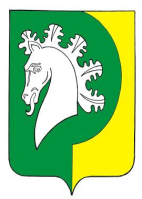  Об аннулировании адреса объектов адресации из федеральной информационной адресной системы        В соответствии с Федеральными законами  от 28 декабря 2013 года № 443-ФЗ «О федеральной информационной адресной системе и о внесении изменений в Федеральный закон «Об общих принципах организации местного самоуправления в Российской Федерации», постановлением Правительства Российской Федерации от 19 ноября 2014 года № 1221 «Об утверждении Правил присвоения, изменения и аннулирования адресов», в связи с упорядочиванием адресной системы Шераутского сельского поселения Комсомольского района Чувашской Республики, администрация Шераутского  сельского поселения  Комсомольского района Чувашской Республики                                                      ПОСТАНОВЛЯЕТ:         1.Анулировать из ФИАС следующий объект адресации:- Чувашская Республика - Чувашия, Комсомольский муниципальный район, Сельское поселение Шераутское, Нижние Бюртли-Шигали Деревня, Овражная Улица, Владение 1а      2. Настоящее постановление вступает в силу после его официального опубликования  в  информационном бюллетене 	«Вестник Шераутского сельского поселения Комсомольского района» и подлежит размещению на официальном сайте администрации Шераутского сельского поселения.      3. Контроль за исполнением настоящего постановления оставляю за собой.Врио главы Шераутского сельского поселения                                                                     В.В.Миллина ЧĂВАШ РЕСПУБЛИКИКОМСОМОЛЬСКИ  РАЙОНĚ ЧУВАШСКАЯ РЕСПУБЛИКА КОМСОМОЛЬСКИЙ РАЙОН  ШУРУТ  ЯЛ ПОСЕЛЕНИЙĚН АДМИНИСТРАЦИЙĚ ЙЫШĂНУ08.08.2019   № 49Шурут  ялěАДМИНИСТРАЦИЯ ШЕРАУТСКОГО СЕЛЬСКОГОПОСЕЛЕНИЯ ПОСТАНОВЛЕНИЕ08.08.2019   № 49село Шерауты